Official Transcript Request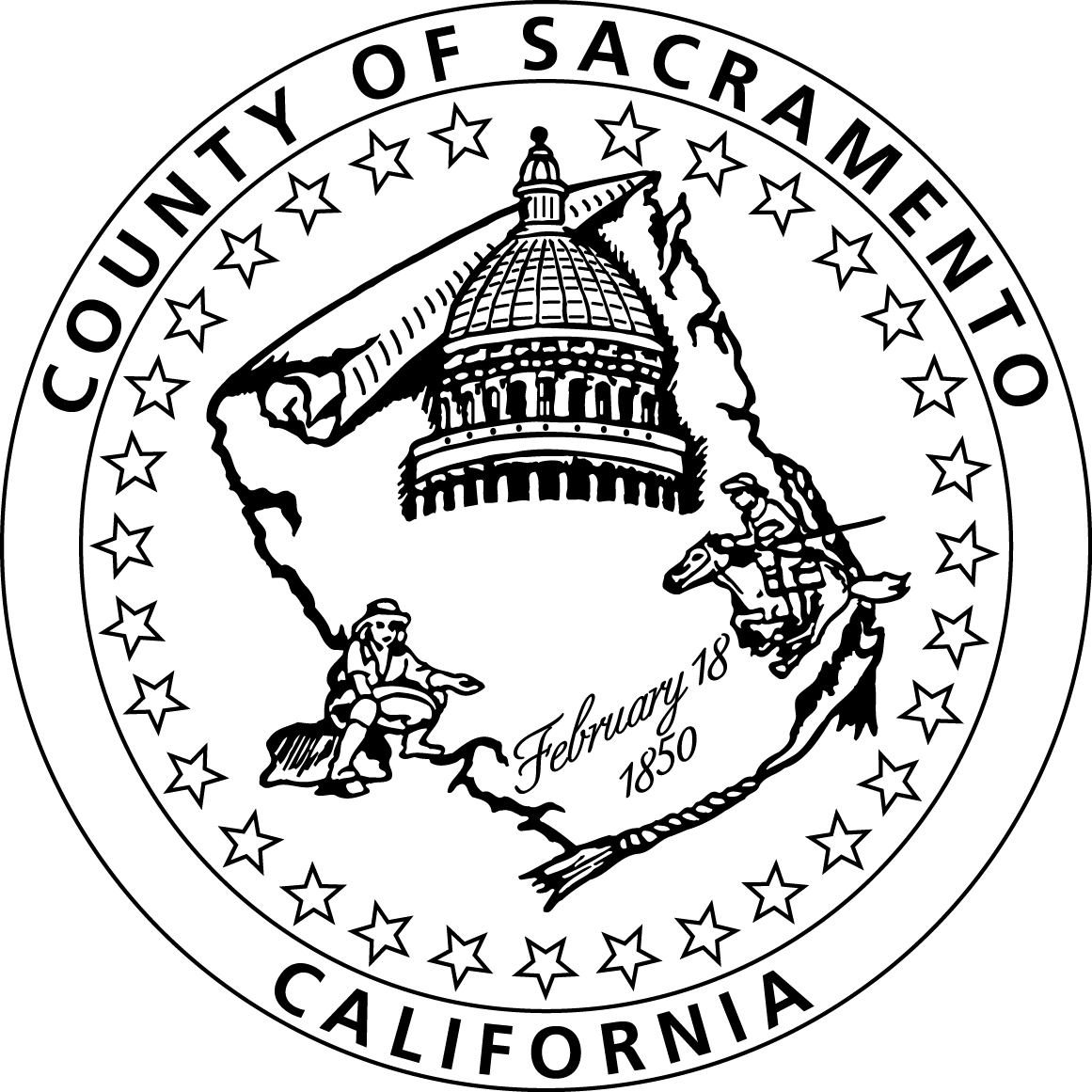 Date of Request:  	_____________________		Transcript needed by:	_________________                     Sacramento Superior Court 				Rush:     Yes  Official Court Reporter’s OfficeAttention:  ___________________________720 9th StreetSacramento, CA 95814(916) 874-6402Please prepare the transcript identified below: 	People v.:  		____________________________________________________________	Case #:  		____________________________________________________________	Type of Proceeding:  	____________________________________________________________	Specific Request: 	____________________________________________________________				____________________________________________________________Date of Proceeding: 	____________________________________________________________	Time of Proceeding: 	____________________________________________________________	Judge / Department: 	____________________________________________________________	Court Reporter:  	____________________________________________________________Please choose the appropriate option below:             Original Only (O)                        Copy (1)                          Original & 1 Copy (O+1)Please provide completed transcript(s) to the department below (check appropriate option):               Deputy District Attorney	         Public Defender              Conflict Criminal DefenderName:  _______________________________________   Phone/Email:  _________________________________Additional Comments: 	____________________________________________________________	_______________________________________________________________________________APPROVED BY: Signature:  ____________________________________       Name:  ______________________________ Title:    ______________________________